政府采购合同合同编号：2020062902甲    方：苏州市相城区东桥中学联 系 人：张剑联系电话：（0512）65375633-6018乙    方：江苏国立联合工程有限公司联 系 人：宁杰联系电话：18550096975根据采购编号SZRQ2020-XC-C-003号采购文件及《中华人民共和国合同法》、《中华人民共和国建筑法》及有关法律规定，遵循平等、自愿、公平和诚实信用的原则，双方就苏州市相城区东桥中学关于东桥中学配电房增容项目协商一致，共同达成如下协议：一、工程概况1．工程名称：东桥中学配电房增容项目。2．工程地点：苏州市相城区东桥中学。3．资金来源：财政资金。4．工程内容：东桥中学配电房增容项目。5．工程承包范围：苏州市相城区东桥中学关于东桥中学配电房增容项目。二、合同工期：合同签订后30天内（具体开工日期以甲方通知为准）。三、质量标准：工程质量符合合格标准。四、签约合同价与合同价格形式	1.人民币（大写）：叁拾捌万元整（￥380000.00）；2.合同价格形式：固定单价报价。五、项目经理：罗菲    苏232131418927　六、合同文件构成本协议书与下列文件一起构成合同文件：（1）成交通知书；      （2）投标函及其附录；    （3）专用合同条款及其附件； （4）通用合同条款；    （5）技术标准和要求；    （6）已标价工程量清单；     （7）其他合同文件。在合同订立及履行过程中形成的与合同有关的文件均构成合同文件组成部分。上述各项合同文件包括合同当事人就该项合同文件所作出的补充和修改，属于同一类内容的文件，应以最新签署的为准。专用合同条款及其附件须经合同当事人签字或盖章。七、关于工程价款及结算的约定1、合同价款及调整：本工程项目采用固定单价合同。磋商供应商位应充分考虑施工期间各类建材的市场风险和国家政策性调整风险系数，具体按照国家和苏州吴中区相关文件执行。本工程的具体结算方式在合同专用条款中约定。2、工程预付款、进度：（1）工程预付款：本项目无预付款。（2）工程进度款：开工后进度款按实际完成工程量计付，最高付至合同价的50%；工程验收后审计前最高付至合同价（实际完成工程量）的70%，审计结束后，余款分两年按50%、50%比例付清。4、材料、设备供应方式：（1）甲供材料、设备   无    （水电费甲供）                          。（2）乙供材料、设备    全部乙供                                      。5、本工程为财政投资项目，以审计机构审定结果为建设项目价款结算依据。6、工程施工期间涉及安全由乙方全部负责，涉及安全所产生的相关费用一律由乙方承担。7、质量必须达到合格，凡因施工单位责任，经验收达不到合格要求，必须返工到合格并承担因返工引起的一切经济损失。8、工期要求：合同签订后30天内。10、履约保证金本项目无履约保证金。11、伴随服务：承包人除应履行按期按量交付合格的工程及设备、材料的义务之外，还应提供下列服务：（1）设备的现场安装、启动、调试、监督（如果必须安装、调试的话）。（2）除合同另有约定之外，伴随服务的费用均已含在合同价款中，甲方不再另行进行支付。12、承包人应当办理有关施工现场交通、环卫、施工噪声等管理手续，若发生费用由承包人负责。13、工程未交付之前，承包人应自始至终对成品进行保护和防止丢失。14、施工人员需服从采购人安全管理。三、合同生效及其它1、本合同经双方签字盖章后生效，生效后在网上系统备案。2、合同在执行过程中出现的未尽事宜，双方在不违背本合同和采购文件的原则下协商解决，协商结果以书面形式盖章记录在案，作为本合同的附件，与本合同具有同等效力，但需向甲方提交二份备存。3、如遇采购人办公场所调整或迁移等重大情况，采购人将提前三个月告知中标人，合同内容经双方协商调整直止终止。合同期内如遇特殊情况（如搬迁、装修等）暂停，其暂停期间的费用将按实际天数扣除。4、中标人在服务期内，若采购人对中标人提供的工作人员不满意的，可提出调整人员的要求，中标人应在采购人提出更换人员一周内调整人员到位。四、合同的解除和转让1、甲方和乙方协商一致，可以解除合同。2、有下列情形之一，合同一方可以解除合同：（1）因不可抗力致使不能实现合同目的，未受不可抗力影响的一方有权解除合同；（2）因合同一方违约导致合同不能履行，另一方有权解除合同。3、有权解除合同的一方，应当在违约事实或不可抗力发生之后三十天内书面通知对方提出解除合同，合同在书面通知到达对方时解除。4、合同的部分和全部都不得转让。五、其它1、乙方除应做好服务人员的安全教育外，还应为服务人员提供必要的劳动保护条件，为服务人员办理作业时的人身安全保险和意外伤害险，一切安全责任事故均由乙方负责（保险种类由乙方自行选择）；2、本合同未尽之处双方协商解决；如协商不成，双方同意由一方向合同履行地人民法院提起诉讼。六、附则1、合同份数：本合同一式十份，甲乙双方各四份，招标代理机构一份，政府采购管理部门一份。2、未尽事宜本合同未尽事宜应按《中华人民共和国合同法》、《中华人民共和国政府采购法》以及其同相关法律、法规之规定解释。甲方：（盖章）                             乙方：（盖章）           代表签名                                  代表签名                 2020年   月   日                          2020年   月   日     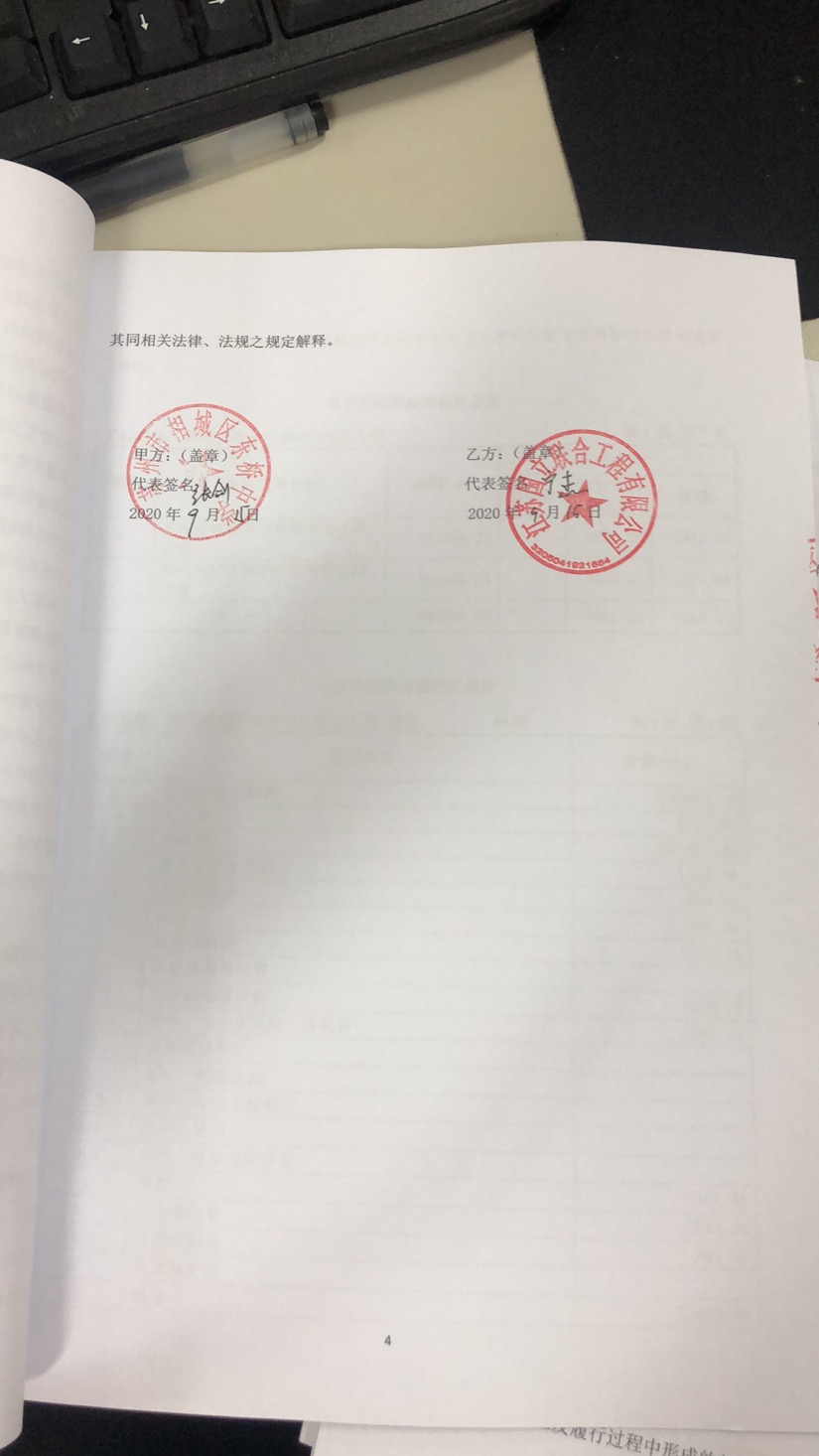 附件：甲方向乙方购买的苏州市相城区东桥中学关于东桥中学配电房增容项目详细清单(单位：元)单项工程投标报价汇总表单项工程投标报价汇总表单项工程投标报价汇总表单项工程投标报价汇总表单项工程投标报价汇总表单项工程投标报价汇总表单项工程投标报价汇总表工程名称：苏州相城区东桥中学增容工程工程名称：苏州相城区东桥中学增容工程工程名称：苏州相城区东桥中学增容工程工程名称：苏州相城区东桥中学增容工程第1页 共1页第1页 共1页第1页 共1页序号单位工程名称金额(元)其中：(元)其中：(元)其中：(元)其中：(元)序号单位工程名称金额(元)暂估价暂估价安全文明
施工费规费1苏州相城区东桥中学增容工程-安装273996.321992.163341.512苏州相城区东桥中学增容工程-市政106003.681689.422223.64合  计合  计380000.003681.585565.15单位工程投标报价汇总表单位工程投标报价汇总表单位工程投标报价汇总表单位工程投标报价汇总表工程名称：苏州相城区东桥中学增容工程-安装工程名称：苏州相城区东桥中学增容工程-安装标段：第1页 共1页序号汇总内容汇总内容金额(元)1分部分项工程费分部分项工程费246039.101.1人工费人工费9927.211.2材料费材料费231897.451.3施工机具使用费施工机具使用费1235.661.4企业管理费企业管理费1984.851.5利润利润993.932措施项目费措施项目费1992.162.1单价措施项目费单价措施项目费2.2总价措施项目费总价措施项目费1992.162.2.1其中：安全文明施工措施费其中：安全文明施工措施费1992.163其他项目费其他项目费3.1其中：暂列金额其中：暂列金额3.2其中：专业工程暂估其中：专业工程暂估3.3其中：计日工其中：计日工3.4其中：总承包服务费其中：总承包服务费4规费规费3341.514.1社会保险费社会保险费2843.844.2住房公积金住房公积金497.674.3环境保护税环境保护税5税金税金22623.55投标报价合计=1+2+3+4+5-甲供材料费_含设备/1.01投标报价合计=1+2+3+4+5-甲供材料费_含设备/1.01投标报价合计=1+2+3+4+5-甲供材料费_含设备/1.01273996.32分部分项工程和单价措施项目清单与计价表分部分项工程和单价措施项目清单与计价表分部分项工程和单价措施项目清单与计价表分部分项工程和单价措施项目清单与计价表分部分项工程和单价措施项目清单与计价表分部分项工程和单价措施项目清单与计价表分部分项工程和单价措施项目清单与计价表分部分项工程和单价措施项目清单与计价表分部分项工程和单价措施项目清单与计价表工程名称：苏州相城区东桥中学增容工程-安装工程名称：苏州相城区东桥中学增容工程-安装工程名称：苏州相城区东桥中学增容工程-安装工程名称：苏州相城区东桥中学增容工程-安装标段：标段：标段：标段：第1页 共2页序号项目编码项目名称项目特征描述项目特征描述计量
单位工程量金额（元）金额（元）序号项目编码项目名称项目特征描述项目特征描述计量
单位工程量综合单价合价序号项目编码项目名称项目特征描述项目特征描述计量
单位工程量综合单价合价1030408001001电力电缆1、名称：电力电缆
2、型号：YJV22-8.7/15KV
3、规格：3*951、名称：电力电缆
2、型号：YJV22-8.7/15KV
3、规格：3*95m288194.2755949.762030408006001电力电缆头1、名称：电力电缆头
2、型号：3*95
3、规格：户外头1套；户内头3套；
4、材质、类型：铜
5、电压等级（kV）：10KV1、名称：电力电缆头
2、型号：3*95
3、规格：户外头1套；户内头3套；
4、材质、类型：铜
5、电压等级（kV）：10KV个42003.048012.162030408006001电力电缆头1、名称：电力电缆头
2、型号：3*95
3、规格：户外头1套；户内头3套；
4、材质、类型：铜
5、电压等级（kV）：10KV1、名称：电力电缆头
2、型号：3*95
3、规格：户外头1套；户内头3套；
4、材质、类型：铜
5、电压等级（kV）：10KV个42003.048012.163030410004001杆上设备杆上令克安装、带电作业费；杆上令克安装、带电作业费；项13657.973657.974030410004002杆上设备上杆装置（保护管、抱箍、上杆装置基础）上杆装置（保护管、抱箍、上杆装置基础）项1440.20440.205030402017001高压成套配电柜（改造）1、名称：高压成套配电柜（改造）
2、内容：熔丝更换3个1、名称：高压成套配电柜（改造）
2、内容：熔丝更换3个个31220.803662.406030401002001干式变压器（新装）1、名称：变压器
2、型号：SCB12-10KV-500KVA
3、基础型钢形式、规格：10#槽钢1、名称：变压器
2、型号：SCB12-10KV-500KVA
3、基础型钢形式、规格：10#槽钢台171657.3271657.327030404004001低压计量柜（改造）1、名称：低压计量柜（改造）
2、内容：更换CT及熔丝、增加分计量装置1、名称：低压计量柜（改造）
2、内容：更换CT及熔丝、增加分计量装置台112736.4812736.488030404009001低压电容器柜（改造）1、名称：低压电容器柜（改造）
2、内容：更换电容柜内所有元器件1、名称：低压电容器柜（改造）
2、内容：更换电容柜内所有元器件台117934.4717934.479030404004003低压开关柜（屏）1、名称：低压进线柜（改造）
2、内容：更换主开关1、名称：低压进线柜（改造）
2、内容：更换主开关台120358.3120358.3110030404004002低压开关柜（新增）1、名称：低压开关柜（新增）
2、基础型钢形式、规格：10#槽钢1、名称：低压开关柜（新增）
2、基础型钢形式、规格：10#槽钢台118745.2318745.2311030404004004低压开关柜（屏）1、名称：低压出线柜（改造）1、名称：低压出线柜（改造）台2500.001000.0012030403006001低压封闭式插接母线槽1、名称：低压封闭式插接母线槽
2、容量(A)： 1000A1、名称：低压封闭式插接母线槽
2、容量(A)： 1000Am62120.0612720.3613030403007001始端箱、分线箱1、名称：始端箱1、名称：始端箱台2776.301552.60本页小计本页小计本页小计本页小计本页小计本页小计本页小计本页小计228427.26分部分项工程和单价措施项目清单与计价表分部分项工程和单价措施项目清单与计价表分部分项工程和单价措施项目清单与计价表分部分项工程和单价措施项目清单与计价表分部分项工程和单价措施项目清单与计价表分部分项工程和单价措施项目清单与计价表分部分项工程和单价措施项目清单与计价表分部分项工程和单价措施项目清单与计价表分部分项工程和单价措施项目清单与计价表分部分项工程和单价措施项目清单与计价表工程名称：苏州相城区东桥中学增容工程-安装工程名称：苏州相城区东桥中学增容工程-安装工程名称：苏州相城区东桥中学增容工程-安装工程名称：苏州相城区东桥中学增容工程-安装标段：标段：标段：标段：第2页 共2页第2页 共2页序号项目编码项目名称项目特征描述项目特征描述计量
单位工程量金额（元）金额（元）金额（元）序号项目编码项目名称项目特征描述项目特征描述计量
单位工程量综合单价综合单价合价序号项目编码项目名称项目特征描述项目特征描述计量
单位工程量综合单价综合单价合价14030403003001带形母线1、名称：母牌更换
2、型号：低压柜：TMY-3*(60*8)+N:TMY-1*(60*8)+PE:TMY-1*(40*4 )    变压器至低压柜联络母牌：TMY-3*(60*8)+N:TMY-1*(60*8)+PE:TMY-1*(40*4 ) 
3、内容：拆除原有铜牌、更换新规格铜牌1、名称：母牌更换
2、型号：低压柜：TMY-3*(60*8)+N:TMY-1*(60*8)+PE:TMY-1*(40*4 )    变压器至低压柜联络母牌：TMY-3*(60*8)+N:TMY-1*(60*8)+PE:TMY-1*(40*4 ) 
3、内容：拆除原有铜牌、更换新规格铜牌m4050.4150.412016.4014030403003001带形母线1、名称：母牌更换
2、型号：低压柜：TMY-3*(60*8)+N:TMY-1*(60*8)+PE:TMY-1*(40*4 )    变压器至低压柜联络母牌：TMY-3*(60*8)+N:TMY-1*(60*8)+PE:TMY-1*(40*4 ) 
3、内容：拆除原有铜牌、更换新规格铜牌1、名称：母牌更换
2、型号：低压柜：TMY-3*(60*8)+N:TMY-1*(60*8)+PE:TMY-1*(40*4 )    变压器至低压柜联络母牌：TMY-3*(60*8)+N:TMY-1*(60*8)+PE:TMY-1*(40*4 ) 
3、内容：拆除原有铜牌、更换新规格铜牌m4050.4150.412016.4015030409002001接地母线1、名称：变压器中性点接地
2、内容：YJV-1kV-240 PC63-FC1、名称：变压器中性点接地
2、内容：YJV-1kV-240 PC63-FCm15149.09149.092236.3516030403001001软母线1、名称：软连接1、名称：软连接套14030.784030.784030.7817030404003001模拟屏1、名称：模拟屏1、名称：模拟屏台12765.052765.052765.0518030408008002防火堵洞1、名称：防火堵洞
2、材质：防火堵料1、名称：防火堵洞
2、材质：防火堵料处2129.03129.03258.0619030404036004安全工器具满足安全施工及供电公司验收所需安全工器具满足安全施工及供电公司验收所需安全工器具套12500.002500.002500.0020030414001001电力变压器系统1、名称：电力变压器系统
2、容量(KV·A)：500KVA1、名称：电力变压器系统
2、容量(KV·A)：500KVA系统1305.73305.73305.7321030414003003交接试验1、名称：交接试验1、名称：交接试验台21500.001500.003000.0022030414002001送配电装置系统1、名称：送配电装置系统
2、电压等级（kV）：10KV1、名称：送配电装置系统
2、电压等级（kV）：10KV系统1185.83185.83185.8323030414002002送配电装置系统1、名称：送配电装置系统
2、电压等级（kV）：1KV1、名称：送配电装置系统
2、电压等级（kV）：1KV系统170.7470.7470.7424030414015001电缆试验1、名称：电缆试验
2、电压等级（kV）：10KV1、名称：电缆试验
2、电压等级（kV）：10KV次(根、点)211.5711.5723.1425030414010001电容器1、名称：电容器调试
2、电压等级（kV）：1KV1、名称：电容器调试
2、电压等级（kV）：1KV组142.3642.3642.3626030414008001母线1、名称：母线
2、电压等级（kV）：1KV1、名称：母线
2、电压等级（kV）：1KV段249.5949.5999.1827030414011002接地装置1、名称：接地装置调试1、名称：接地装置调试系统178.2278.2278.22分部分项合计分部分项合计分部分项合计246039.10本页小计本页小计本页小计本页小计本页小计本页小计本页小计本页小计本页小计17611.84合    计合    计合    计合    计合    计合    计合    计合    计合    计246039.10总价措施项目清单与计价表总价措施项目清单与计价表总价措施项目清单与计价表总价措施项目清单与计价表总价措施项目清单与计价表总价措施项目清单与计价表总价措施项目清单与计价表总价措施项目清单与计价表总价措施项目清单与计价表工程名称：苏州相城区东桥中学增容工程-安装工程名称：苏州相城区东桥中学增容工程-安装工程名称：苏州相城区东桥中学增容工程-安装工程名称：苏州相城区东桥中学增容工程-安装工程名称：苏州相城区东桥中学增容工程-安装标段：标段：第1页 共2页第1页 共2页序号项目编码项目名称计算基础费率（%）费率（%）金额（元）金额（元）备注1031302001001安全文明施工费100.000100.0001992.161992.161.1基本费分部分项合计+单价措施项目合计-除税工程设备费1.5001.5001747.511747.511.2增加费分部分项合计+单价措施项目合计-除税工程设备费1.3扬尘污染防治增加费分部分项合计+单价措施项目合计-除税工程设备费0.2100.210244.65244.652031302002001夜间施工增加分部分项合计+单价措施项目合计-除税工程设备费3031302003001非夜间施工增加分部分项合计+单价措施项目合计-除税工程设备费4031302004001二次搬运分部分项合计+单价措施项目合计-除税工程设备费5031302005001冬雨季施工增加分部分项合计+单价措施项目合计-除税工程设备费6031302006001已完工程及设备保护分部分项合计+单价措施项目合计-除税工程设备费7031302008001临时设施分部分项合计+单价措施项目合计-除税工程设备费8031302009001赶工措施分部分项合计+单价措施项目合计-除税工程设备费总价措施项目清单与计价表总价措施项目清单与计价表总价措施项目清单与计价表总价措施项目清单与计价表总价措施项目清单与计价表总价措施项目清单与计价表总价措施项目清单与计价表总价措施项目清单与计价表总价措施项目清单与计价表工程名称：苏州相城区东桥中学增容工程-安装工程名称：苏州相城区东桥中学增容工程-安装工程名称：苏州相城区东桥中学增容工程-安装工程名称：苏州相城区东桥中学增容工程-安装工程名称：苏州相城区东桥中学增容工程-安装标段：标段：第2页 共2页第2页 共2页序号项目编码项目名称计算基础费率（%）费率（%）金额（元）金额（元）备注9031302010001工程按质论价分部分项合计+单价措施项目合计-除税工程设备费10031302011001住宅分户验收分部分项合计+单价措施项目合计-除税工程设备费在计取住宅分户验收时，大型土石方工程、桩基工程和地下室部分不计入计费基础10031302011001住宅分户验收分部分项合计+单价措施项目合计-除税工程设备费在计取住宅分户验收时，大型土石方工程、桩基工程和地下室部分不计入计费基础11031302012001建筑工人实名制费用分部分项合计+单价措施项目合计-除税工程设备费建筑工人实名制设备由建筑工人工资专用账户开户银行提供的，建筑工人实名制费用按表中费率乘以0.5系数计取11031302012001建筑工人实名制费用分部分项合计+单价措施项目合计-除税工程设备费建筑工人实名制设备由建筑工人工资专用账户开户银行提供的，建筑工人实名制费用按表中费率乘以0.5系数计取11031302012001建筑工人实名制费用分部分项合计+单价措施项目合计-除税工程设备费建筑工人实名制设备由建筑工人工资专用账户开户银行提供的，建筑工人实名制费用按表中费率乘以0.5系数计取12031302090001地上、地下设施、建筑物的临时保护设施分部分项合计+单价措施项目合计-除税工程设备费13031302091001特殊条件下施工增加费分部分项合计+单价措施项目合计-除税工程设备费合   计合   计合   计合   计合   计合   计1992.161992.16规费、税金项目计价表规费、税金项目计价表规费、税金项目计价表规费、税金项目计价表规费、税金项目计价表规费、税金项目计价表规费、税金项目计价表规费、税金项目计价表工程名称：苏州相城区东桥中学增容工程-安装工程名称：苏州相城区东桥中学增容工程-安装工程名称：苏州相城区东桥中学增容工程-安装标段：标段：标段：第1页 共1页第1页 共1页序号项目名称计算基础计算基础计算基数(元)计算费率(％)计算费率(％)金额(元)1规费环境保护税+社会保险费+住房公积金环境保护税+社会保险费+住房公积金3341.51100.000100.0003341.511.1社会保险费分部分项工程费+措施项目费+其他项目费-除税工程设备费分部分项工程费+措施项目费+其他项目费-除税工程设备费118493.132.4002.4002843.841.2住房公积金分部分项工程费+措施项目费+其他项目费-除税工程设备费分部分项工程费+措施项目费+其他项目费-除税工程设备费118493.130.4200.420497.671.3环境保护税分部分项工程费+措施项目费+其他项目费-除税工程设备费分部分项工程费+措施项目费+其他项目费-除税工程设备费118493.132税金分部分项工程费+措施项目费+其他项目费+规费-除税甲供材料和甲供设备费/1.01分部分项工程费+措施项目费+其他项目费+规费-除税甲供材料和甲供设备费/1.01251372.779.0009.00022623.55合  计合  计合  计合  计合  计合  计合  计25965.06单位工程投标报价汇总表单位工程投标报价汇总表单位工程投标报价汇总表单位工程投标报价汇总表工程名称：苏州相城区东桥中学增容工程-市政工程名称：苏州相城区东桥中学增容工程-市政标段：第1页 共1页序号汇总内容汇总内容金额(元)1分部分项工程费分部分项工程费87722.391.1人工费人工费16349.511.2材料费材料费63968.021.3施工机具使用费施工机具使用费4485.171.4企业管理费企业管理费2084.681.5利润利润835.032措施项目费措施项目费7305.052.1单价措施项目费单价措施项目费5615.632.2总价措施项目费总价措施项目费1689.422.2.1其中：安全文明施工措施费其中：安全文明施工措施费1689.423其他项目费其他项目费3.1其中：暂列金额其中：暂列金额3.2其中：专业工程暂估其中：专业工程暂估3.3其中：计日工其中：计日工3.4其中：总承包服务费其中：总承包服务费4规费规费2223.644.1社会保险费社会保险费1900.554.2住房公积金住房公积金323.094.3环境保护税环境保护税5税金税金8752.60投标报价合计=1+2+3+4+5-甲供材料费_含设备/1.01投标报价合计=1+2+3+4+5-甲供材料费_含设备/1.01投标报价合计=1+2+3+4+5-甲供材料费_含设备/1.01106003.68分部分项工程和单价措施项目清单与计价表分部分项工程和单价措施项目清单与计价表分部分项工程和单价措施项目清单与计价表分部分项工程和单价措施项目清单与计价表分部分项工程和单价措施项目清单与计价表分部分项工程和单价措施项目清单与计价表分部分项工程和单价措施项目清单与计价表分部分项工程和单价措施项目清单与计价表分部分项工程和单价措施项目清单与计价表分部分项工程和单价措施项目清单与计价表工程名称：苏州相城区东桥中学增容工程-市政工程名称：苏州相城区东桥中学增容工程-市政工程名称：苏州相城区东桥中学增容工程-市政工程名称：苏州相城区东桥中学增容工程-市政标段：标段：标段：标段：标段：第1页 共2页序号项目编码项目名称项目特征描述项目特征描述计量
单位工程量金额（元）金额（元）金额（元）序号项目编码项目名称项目特征描述项目特征描述计量
单位工程量综合单价合价合价序号项目编码项目名称项目特征描述项目特征描述计量
单位工程量综合单价合价合价  外部线路  外部线路  外部线路1040402018001施工缝1、名称：拆除路面切缝1、名称：拆除路面切缝m604.79287.40287.402041001004002铣刨路面1、名称：拆除沥青柏油类路面层 机械拆除 
2、厚度：综合考虑1、名称：拆除沥青柏油类路面层 机械拆除 
2、厚度：综合考虑m2120.81.69204.15204.153041001001001拆除路面1、名称：机械拆除混凝土类路面层 无筋 
2、厚度：综合考虑1、名称：机械拆除混凝土类路面层 无筋 
2、厚度：综合考虑m245.63.37153.67153.674041001003001拆除基层1、名称：人工拆除基层或面层 矿(炉)碴、砂
2、厚度：综合考虑1、名称：人工拆除基层或面层 矿(炉)碴、砂
2、厚度：综合考虑m2166.49.921650.691650.695041001002001拆除人行道1、名称：拆除砖道路面
2、厚度：综合考虑1、名称：拆除砖道路面
2、厚度：综合考虑m222.42.2349.9549.956040203006002沥青混凝土1、名称：沥青路面修复
2、厚度：面层沥青15CM 、基层C25砼10CM1、名称：沥青路面修复
2、厚度：面层沥青15CM 、基层C25砼10CMm2120.8195.1023568.0823568.087040203007002水泥混凝土1、名称：砼路面修复（C25）
2、厚度：综合考虑
3、养护1、名称：砼路面修复（C25）
2、厚度：综合考虑
3、养护m245.687.383984.533984.538040204002002人行道块料铺设1、名称：砖道路面修复（利旧）
2、厚度：综合考虑
3、C20砼垫层7cm厚1、名称：砖道路面修复（利旧）
2、厚度：综合考虑
3、C20砼垫层7cm厚m222.462.691404.261404.269040803003001电缆排管1、名称：电缆排管
2、规格：150CPVC
3、内容：土方开挖、回填、排管浇筑C25、垫层C151、名称：电缆排管
2、规格：150CPVC
3、内容：土方开挖、回填、排管浇筑C25、垫层C15m206131.1027006.6027006.6010010103002003余方弃置1、名称：拆除材料外运、场地清理、垃圾处理1、名称：拆除材料外运、场地清理、垃圾处理m337.7623.02869.24869.2411080601011001标志牌、标桩1、名称：电缆标志桩1、名称：电缆标志桩根740.50283.50283.5012040205001001人（手）孔井1、名称：人（手）孔井
2、规格：内径1000*1000*12001、名称：人（手）孔井
2、规格：内径1000*1000*1200座81900.0015200.0015200.00分部小计分部小计分部小计74662.0774662.07  配电房内  配电房内  配电房内13011605001002平面块料拆除（配电房新建电缆沟地面拆除）1、名称：混凝地面拆除
2、厚度：综合考虑1、名称：混凝地面拆除
2、厚度：综合考虑m21816.09289.62289.62本页小计本页小计本页小计本页小计本页小计本页小计本页小计本页小计74951.6974951.69分部分项工程和单价措施项目清单与计价表分部分项工程和单价措施项目清单与计价表分部分项工程和单价措施项目清单与计价表分部分项工程和单价措施项目清单与计价表分部分项工程和单价措施项目清单与计价表分部分项工程和单价措施项目清单与计价表分部分项工程和单价措施项目清单与计价表分部分项工程和单价措施项目清单与计价表分部分项工程和单价措施项目清单与计价表分部分项工程和单价措施项目清单与计价表分部分项工程和单价措施项目清单与计价表工程名称：苏州相城区东桥中学增容工程-市政工程名称：苏州相城区东桥中学增容工程-市政工程名称：苏州相城区东桥中学增容工程-市政工程名称：苏州相城区东桥中学增容工程-市政工程名称：苏州相城区东桥中学增容工程-市政标段：标段：标段：标段：标段：第2页 共2页序号项目编码项目名称项目特征描述项目特征描述项目特征描述计量
单位工程量金额（元）金额（元）金额（元）序号项目编码项目名称项目特征描述项目特征描述项目特征描述计量
单位工程量综合单价合价合价序号项目编码项目名称项目特征描述项目特征描述项目特征描述计量
单位工程量综合单价合价合价14010103002002余方弃置1、名称：拆除材料外运、现场清理（处理自行解决）1、名称：拆除材料外运、现场清理（处理自行解决）1、名称：拆除材料外运、现场清理（处理自行解决）m31815.04270.72270.7215010507003002电缆沟、地沟1、名称：新增电缆沟W600xD600
2、内容：砖砌电缆沟、抹灰、混凝土垫层；1、名称：新增电缆沟W600xD600
2、内容：砖砌电缆沟、抹灰、混凝土垫层；1、名称：新增电缆沟W600xD600
2、内容：砖砌电缆沟、抹灰、混凝土垫层；m18168.023024.363024.3616040402016001沟道盖板1、材质：花纹钢盖板
2、名称：沟道盖板宽400mm1、材质：花纹钢盖板
2、名称：沟道盖板宽400mm1、材质：花纹钢盖板
2、名称：沟道盖板宽400mmm18293.745287.325287.3217010501006001设备基础1、名称：低压柜基础
2、内容：设备基础砌筑、砼压顶1、名称：低压柜基础
2、内容：设备基础砌筑、砼压顶1、名称：低压柜基础
2、内容：设备基础砌筑、砼压顶座1720.00720.00720.0018030409002001接地母线1、名称：接地扁铁1、名称：接地扁铁1、名称：接地扁铁m1512.70190.50190.5019011101005001自流坪楼地面1、名称：环氧地坪修复1、名称：环氧地坪修复1、名称：环氧地坪修复m264.1751.083277.803277.80分部小计分部小计分部小计分部小计13060.3213060.32分部分项合计分部分项合计分部分项合计分部分项合计87722.3987722.391041106001001大型机械设备进出场及安拆大型机械设备进出场及安拆台·次15615.635615.635615.63单价措施合计单价措施合计单价措施合计单价措施合计5615.635615.63本页小计本页小计本页小计本页小计本页小计本页小计本页小计本页小计本页小计18386.3318386.33合    计合    计合    计合    计合    计合    计合    计合    计合    计93338.0293338.02总价措施项目清单与计价表总价措施项目清单与计价表总价措施项目清单与计价表总价措施项目清单与计价表总价措施项目清单与计价表总价措施项目清单与计价表总价措施项目清单与计价表总价措施项目清单与计价表总价措施项目清单与计价表工程名称：苏州相城区东桥中学增容工程-市政工程名称：苏州相城区东桥中学增容工程-市政工程名称：苏州相城区东桥中学增容工程-市政工程名称：苏州相城区东桥中学增容工程-市政工程名称：苏州相城区东桥中学增容工程-市政标段：标段：第1页 共2页第1页 共2页序号项目编码项目名称计算基础费率（%）费率（%）金额（元）金额（元）备注1041109001001安全文明施工费100.000100.0001689.421689.421.1基本费分部分项合计+单价措施项目合计-除税工程设备费1.5001.5001400.071400.071.2增加费分部分项合计+单价措施项目合计-除税工程设备费1.3扬尘污染防治增加费分部分项合计+单价措施项目合计-除税工程设备费0.3100.310289.35289.352041109002001夜间施工分部分项合计+单价措施项目合计-除税工程设备费3041109003001二次搬运分部分项合计+单价措施项目合计-除税工程设备费4041109004001冬雨季施工分部分项合计+单价措施项目合计-除税工程设备费5041109005001行车、行人干扰分部分项合计+单价措施项目合计-除税工程设备费6041109006001地上、地下设施、建筑物的临时保护设施分部分项合计+单价措施项目合计-除税工程设备费7041109007001已完工程及设备保护分部分项合计+单价措施项目合计-除税工程设备费8041109008001临时设施分部分项合计+单价措施项目合计-除税工程设备费总价措施项目清单与计价表总价措施项目清单与计价表总价措施项目清单与计价表总价措施项目清单与计价表总价措施项目清单与计价表总价措施项目清单与计价表总价措施项目清单与计价表总价措施项目清单与计价表总价措施项目清单与计价表工程名称：苏州相城区东桥中学增容工程-市政工程名称：苏州相城区东桥中学增容工程-市政工程名称：苏州相城区东桥中学增容工程-市政工程名称：苏州相城区东桥中学增容工程-市政工程名称：苏州相城区东桥中学增容工程-市政标段：标段：第2页 共2页第2页 共2页序号项目编码项目名称计算基础费率（%）费率（%）金额（元）金额（元）备注9041109009001赶工措施分部分项合计+单价措施项目合计-除税工程设备费10041109010001工程按质论价分部分项合计+单价措施项目合计-除税工程设备费11041109011001建筑工人实名制费用分部分项合计+单价措施项目合计-除税工程设备费建筑工人实名制设备由建筑工人工资专用账户开户银行提供的，建筑工人实名制费用按表中费率乘以0.5系数计取11041109011001建筑工人实名制费用分部分项合计+单价措施项目合计-除税工程设备费建筑工人实名制设备由建筑工人工资专用账户开户银行提供的，建筑工人实名制费用按表中费率乘以0.5系数计取11041109011001建筑工人实名制费用分部分项合计+单价措施项目合计-除税工程设备费建筑工人实名制设备由建筑工人工资专用账户开户银行提供的，建筑工人实名制费用按表中费率乘以0.5系数计取12041109091001特殊条件下施工增加费分部分项合计+单价措施项目合计-除税工程设备费合   计合   计合   计合   计合   计合   计1689.421689.42规费、税金项目计价表规费、税金项目计价表规费、税金项目计价表规费、税金项目计价表规费、税金项目计价表规费、税金项目计价表规费、税金项目计价表规费、税金项目计价表工程名称：苏州相城区东桥中学增容工程-市政工程名称：苏州相城区东桥中学增容工程-市政工程名称：苏州相城区东桥中学增容工程-市政标段：标段：标段：第1页 共1页第1页 共1页序号项目名称计算基础计算基础计算基数(元)计算费率(％)计算费率(％)金额(元)1规费环境保护税+社会保险费+住房公积金环境保护税+社会保险费+住房公积金2223.64100.000100.0002223.641.1社会保险费分部分项工程费+措施项目费+其他项目费-除税工程设备费分部分项工程费+措施项目费+其他项目费-除税工程设备费95027.442.0002.0001900.551.2住房公积金分部分项工程费+措施项目费+其他项目费-除税工程设备费分部分项工程费+措施项目费+其他项目费-除税工程设备费95027.440.3400.340323.091.3环境保护税分部分项工程费+措施项目费+其他项目费-除税工程设备费分部分项工程费+措施项目费+其他项目费-除税工程设备费95027.442税金分部分项工程费+措施项目费+其他项目费+规费-除税甲供材料和甲供设备费/1.01分部分项工程费+措施项目费+其他项目费+规费-除税甲供材料和甲供设备费/1.0197251.089.0009.0008752.60合  计合  计合  计合  计合  计合  计合  计10976.24